Esche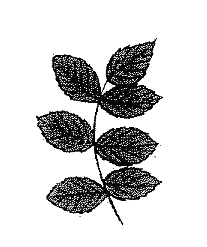 Buche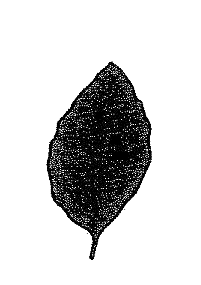 Birke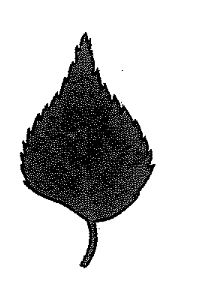 Holunder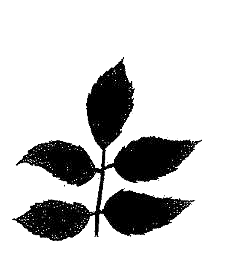 Hasel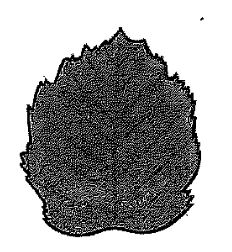 Stechpalme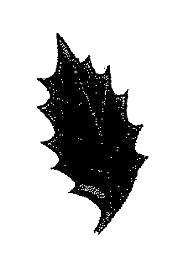 Rosskastanie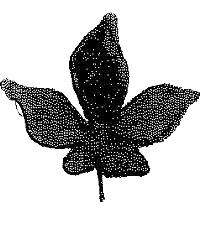 Lärche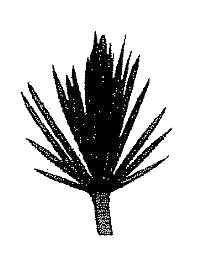 Linde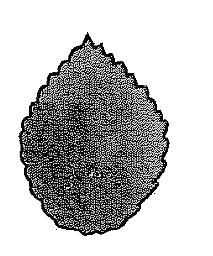 Eiche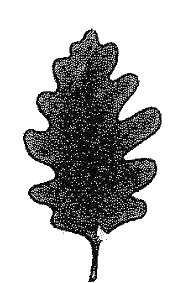 Ahorn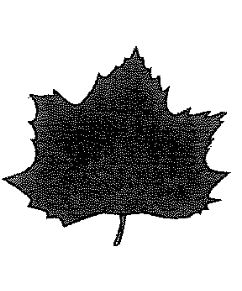 Edelkastanie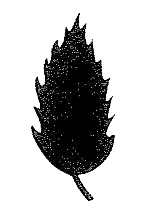 Eibe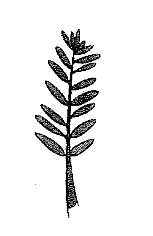 Apfel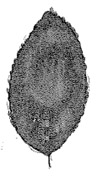 Kirsche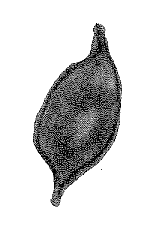 Birne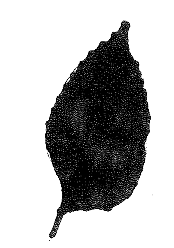 